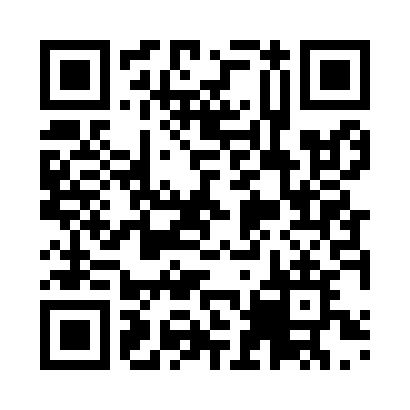 Prayer times for Namerikawa, JapanWed 1 May 2024 - Fri 31 May 2024High Latitude Method: NonePrayer Calculation Method: Muslim World LeagueAsar Calculation Method: ShafiPrayer times provided by https://www.salahtimes.comDateDayFajrSunriseDhuhrAsrMaghribIsha1Wed3:204:5711:483:346:398:102Thu3:194:5611:483:346:408:113Fri3:174:5511:483:346:418:134Sat3:164:5411:473:356:428:145Sun3:144:5311:473:356:438:156Mon3:134:5111:473:356:448:167Tue3:114:5011:473:356:448:178Wed3:104:4911:473:356:458:199Thu3:094:4911:473:356:468:2010Fri3:074:4811:473:356:478:2111Sat3:064:4711:473:366:488:2212Sun3:054:4611:473:366:498:2413Mon3:034:4511:473:366:508:2514Tue3:024:4411:473:366:508:2615Wed3:014:4311:473:366:518:2716Thu3:004:4211:473:366:528:2817Fri2:584:4211:473:376:538:3018Sat2:574:4111:473:376:548:3119Sun2:564:4011:473:376:558:3220Mon2:554:3911:473:376:558:3321Tue2:544:3911:473:376:568:3422Wed2:534:3811:473:386:578:3523Thu2:524:3811:473:386:588:3624Fri2:514:3711:483:386:588:3825Sat2:504:3611:483:386:598:3926Sun2:494:3611:483:387:008:4027Mon2:484:3511:483:397:018:4128Tue2:484:3511:483:397:018:4229Wed2:474:3411:483:397:028:4330Thu2:464:3411:483:397:038:4431Fri2:454:3411:483:397:038:45